Special ScheduleMrs. Good: KindergartenMondayTuesdayWednesdayThursdayFriday9:35-10:05Computer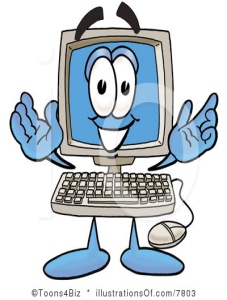 9:35-10:05Fitness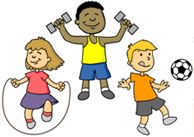 9:35-10:05Music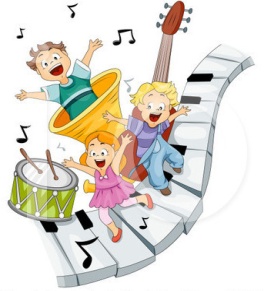 9:35-10:05Art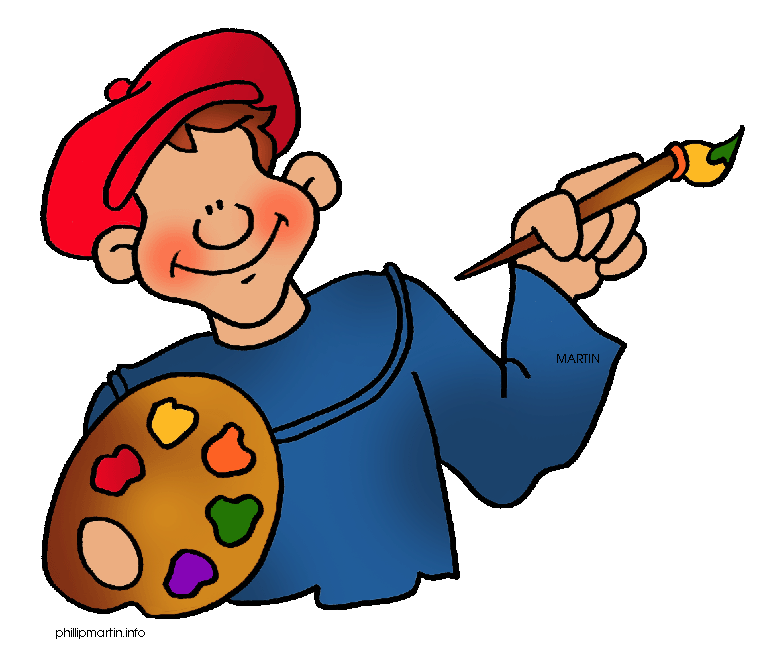 9:35-10:05Library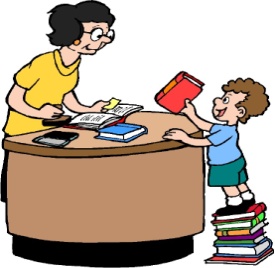 